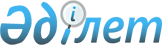 О признании утратившим силу постановления Правительства Республики Казахстан от 18 июня 2009 года № 935 "О некоторых вопросах Республиканского государственного предприятия "Казахский национальный университет имени аль-Фараби" Министерства образования и науки Республики Казахстан" и внесении изменения и дополнений в некоторые решения Правительства Республики КазахстанПостановление Правительства Республики Казахстан от 2 июля 2013 года № 667.
      Правительство Республики Казахстан ПОСТАНОВЛЯЕТ: 
      1. Признать утратившим силу  постановление Правительства Республики Казахстан от 18 июня 2009 года № 935 "О некоторых вопросах Республиканского государственного предприятия "Казахский национальный университет имени аль-Фараби" Министерства образования и науки Республики Казахстан" (САПП Республики Казахстан, 2009 г., № 30, ст. 275). 
      2. Утвердить прилагаемые  изменение и дополнения, которые вносятся в некоторые решения Правительства Республики Казахстан.
      3. Настоящее постановление вводится в действие со дня подписания. Изменение и дополнения, которые вносятся в некоторые
решения Правительства Республики Казахстан
      1. В  постановлении Правительства Республики Казахстан от 21 июля 2006 года № 700 "Некоторые вопросы Министерства образования и науки Республики Казахстан" (САПП Республики Казахстан, 2006 г., № 27, ст. 290):
      в  перечне организаций, находящихся в ведении Комитета науки Министерства образования и науки Республики Казахстан, утвержденном указанным постановлением:
      раздел "1. Республиканские государственные предприятия": 
      дополнить строкой, порядковый номер 16-20, следующего содержания:
      "16-20. Институт проблем горения".
      2. Утратил силу постановлением Правительства РК от 28.08.2015  № 683 (вводится в действие со дня его подписания и подлежит официальному опубликованию).

      3. Утратил силу постановлением Правительства РК от 03.06.2022 № 361 (вводится в действие со дня его первого официального опубликования).


					© 2012. РГП на ПХВ «Институт законодательства и правовой информации Республики Казахстан» Министерства юстиции Республики Казахстан
				
Премьер-Министр
Республики Казахстан
С. АхметовУтверждены
постановлением Правительства
Республики Казахстан
от 2 июля 2013 года № 667